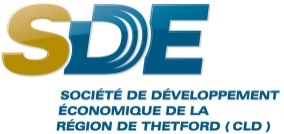 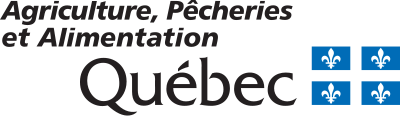 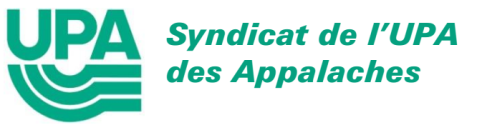 Fiche d’inscription du PropriétaireDate : RENSEIGNEMENTS SUR L’IDENTITÉ DU/DES PROPRIÉTAIRE (S)	Nom (s) :			Nom de l’entreprise :		Numéro de lot :		Coordonnées :			Téléphone :			Courriel :			Occupation principale :		Année de naissance :		Comment avez-vous entendu parler de l’incubateur?	CARACTÉRISTIQUES DE LA PROPRIÉTÉCARACTÉRISTIQUES GÉNÉRALESTERRES AGRICOLESBÂTIMENTS AGRICOLESSERVICES CONNEXESDEMANDES PARTICULIÈRES & COMMENTAIRESHistorique Superficie totale de la propriétéSuperficie cultivableSuperficie du lot à concéderPossibilité de logement sur place (si oui, combien de chambres, etc.)État de la superficie à concéder (friche herbacée ou arbustive, prairie, drainage, etc.)Boisé (superficie)Type de peuplement sur le boiséZonageAccès à un point d’eau et à l’électricitéPratiques agricoles actuelles (agroforesterie, bio, conventionnel, …)Disponibilité de bâtiments :Quel type de bâtiments?(Hangar, Grange-Étable, Vacherie, Bergerie, etc.)Dimension des bâtimentsStabulation libre / EntravéeDimension des stallesNombre totale de placesPrésence de parcs à veauxLaiterieSystème d’écurage fonctionnelSystème d’évacuation (à piston, à air, soufflé)Entreposage du fumierRégie liquide / solideÉquipements disponibles (système de traiteMachinerieSeriez-vous intéressé à faire du parrainage/mentorat pour la relève qui cherche à s’établir? Si oui, dans quel domaine?Seriez-vous intéressé par un transfert non-apparenté dans le futur?Seriez-vous intéressé par le partage de certains équipements tel que des outils de transformation ou des équipements spécifiques à votre production?Type d’entente recherchée (location, option d’achat, prêt, partage des actifs, bail emphytéose, etc.)Durée souhaitée de l’entente (estimation)